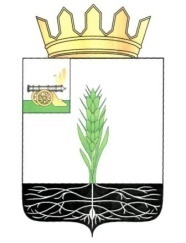 Уважаемый Александр Николаевич!В соответствии с приказом Генпрокуратуры Российской Федерации от 17.09.2007г. №144 «О правотворческой деятельности органов прокуратуры и улучшения взаимодействия с законодательными (представительными) и исполнительными органами государственной власти и органами местного самоуправления» направляю Вам проект постановления Администрации муниципального образования «Починковский район» Смоленской области «Об утверждении Перечня населенных пунктов, не имеющих круглогодичной связи с сетью автомобильных дорог общего пользования, в границах муниципального образования «Починковский район» Смоленской области», для получения комплексного заключения или мнения прокуратуры на соответствие проекта федеральному и областному законодательству и отсутствие в них коррупционных факторов.Приложение: проект постановления Администрации муниципального образования «Починковский район» Смоленской области «Об утверждении Перечня населенных пунктов, не имеющих круглогодичной связи с сетью автомобильных дорог общего пользования, в границах муниципального образования «Починковский район» Смоленской области» на 2 л. в 1 экз.;Глава муниципального образования «Починковский район» Смоленской области                                            А.В. ГолубИсп. С.С. Бабакова Отдел градостроительной деятельности, транспорта, связи и ЖКХАдминистрации муниципального образования «Починковский район» Смоленской области8(48149) 4-16-57АДМИНИСТРАЦИЯМУНИЦИПАЛЬНОГО ОБРАЗОВАНИЯ«ПОЧИНКОВСКИЙ РАЙОН»СМОЛЕНСКОЙ ОБЛАСТИул. Советская, д.. Починок, 216450E-mail: potch@admin-smolensk.ruСайт: http://pochinok.admin-smolensk.ru/Тел.: 8 (48149) 4-11-44, факс 4-18-04«____» __________ 20___ г. № ______на № ______________ от _______________     Прокурору      Починковского района  старшему советнику юстиции     А.Н. Никулину